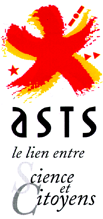 FETE DE LA SCIENCE 2015LA SEYNE-SUR-MER7 – 17 octobre 2015L'Association Science Technologie Société Provence-Alpes-Côte d'Azurpropose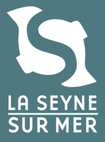 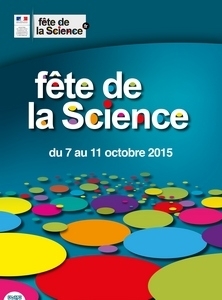 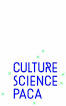 Avec le Centre Social et Culturel Nelson MandelaLaïcité et RépubliqueJeudi 8 octobre 2015      ANNULEMme Latifa Ibn Ziaten vient de nous informer qu'elle annulait sa venue à la Seyne /mer. Elle doit se rendre au même moment au Maroc, ce qui a bousculé son agenda. 
Nous sommes désolés de cette situation qui s'impose à nous et vous prions de nous en excuser.Au Parc de la Navale : Village des sciencesLa lumière cache plus que ce qu'elle révèle !Scolaires : Vendredi 9 octobre 2015 de 09h00 à 11h00 et de 14h00 à 16h00.Tout public :Samedi 10 et dimanche 11 octobre 2015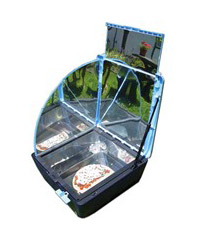 Le four solaire avec Info-énergie et l'Agence pour l'EnvironnementDémonstration et atelier de cuisson solaireSolarscope avec l'Observatoire d'Astrophysique du Club Antarès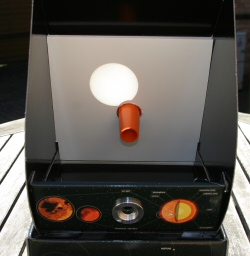 Le solarscope est un instrument optique simple permettant une observation sans danger du soleil. On ne regarde pas le soleil à travers un oculaire, il n'y a donc aucun risque de brûlure. Cet instrument est très utilisé pour l'observation du soleil en milieu scolaire, de l'école 
primaire au lycée.Télescope avec l'Observatoire d'Astrophysique du Club Antarès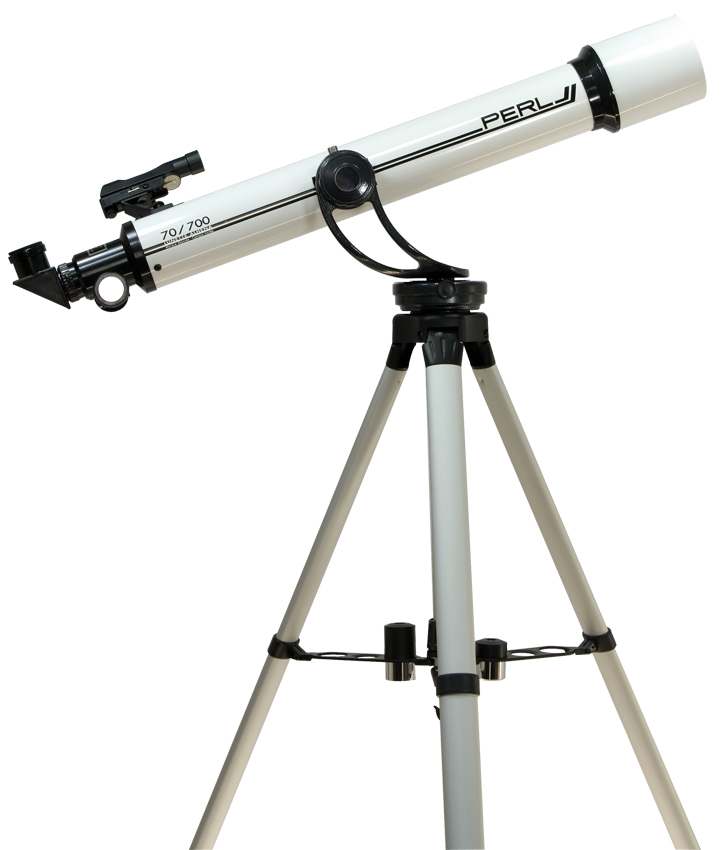 Le télescope qui sera utilisé pour l'observation du soleil est de marque "PERL". Celui ci a un objectif de 115 mm de diamètre et une longueur focale de 900 mm; il sera équipé d'un filtre polymère noir ne laissant passer que 1/10 000 ème de la lumière solaire; c'est à dire qu'il est sans danger pour les observateurs. Le grossissement utilisé sera d'environ 41 fois.SCIENCE AU FEMININSamedi 10 octobre 2015 – 16h30Force est de constater que les jeunes femmes refusent souvent de s'engager dans les études scientifiques.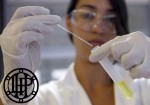 Quelles peuvent en être les raisons : l'image de la science, les stéréotypes sociaux, le plafond de verre professionnel ?Pourquoi le domaine scientifique échapperait-il au constat général de l'inégalité et des discriminations entre les femmes et les hommes ?Renforcer la position des femmes exerçant des professions scientifiques et techniques ;Inciter les lycéennes, les étudiantes et jeunes adultes à suivre des cursus de formation initiale et / professionnels scientifiques ;Promouvoir l'image des sciences chez les femmes et l'image des femmes dans les sciences...TABLE RONDEChristine Noël Lemaitre, enseignant chercheur au département de philosophie d’Aix-Marseille Université, rattachée au CEPERC (centre d'épistémologie et d'ergologie comparatives), directrice de l'Institut d'Ergologie.Sandrine Pereira, docteur en génétique médicale, Neolys Diagnostics, Centre Léon Bérard (Lyon) - présidente du conseil scientifique de l'ASTS PACA.Véronica Bermudez, docteur en physique, expert à EDF R&D, membre de l'association Femmes et Sciences. ModératriceJosselyne - France Belieu, journaliste scientifique, enseignante, membre de l'ASTS PACAAvec l'Institut de Recherche pour le DéveloppementExpositions sur le climat et les hommesMédiathèques de La Seyne-sur-mer du 7 au 17 octobre 2015Le Clos Saint LouisMa 14h-18h30 – Me 9h-12h/14h30-18h30 – Ve 14h-18h30 – Sa 9h-17hDes fleuves, des climats et des hommes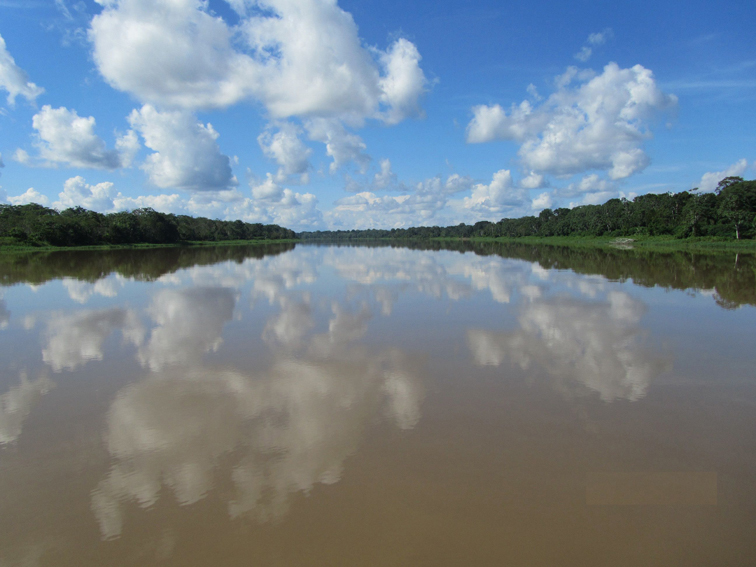 El Niño, la Niña, les moussons africaine et asiatique, les sécheresses, les ouragans… Tous ces phénomènes météorologiques impactent les bassins fluviaux de la planète. De nombreux épisodes de crues ou d’étiages, de plus grande fréquence et intensité, ont pu être observés ces dernières années sur l’Amazone, le fleuve Niger, le Mékong ou le Rhône. Ces bouleversements entraînent des pertes de biodiversité dans ces milieux, abîment ou détruisent les infrastructures et perturbent les activités de pêche, d’agriculture et d’approvisionnement en eau des villes.Andrée Chédid :Ma 14h-18h – Mer 10h-13h/14h-18h – Je 10h-13h – Ve 14h-18h – Sa 10h-18hOcéan et climat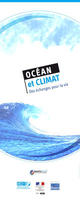 Exposition réactualisée en janvier 2015 dans la perspective de la COP21 à ParisLe climat conditionne la vie des hommes, leurs ressources, leur développement et leur santé. L'océan joue un rôle essentiel dans les mécanismes complexes qui régissent le climat. En stockant la chaleur reçue par le soleil pour la transporter des Tropiques vers les régions tempérées, l'océan interagit avec l'atmosphère contribuant à rendre notre planète habitable. Dans le contexte du réchauffement climatique, l'étude des relations entre l'océan et le climat est devenue plus que jamais un enjeu scientifique majeur.